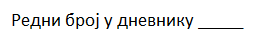 Ученик/ца __________________________________________________________ 6/____  датум _________________МАЛИ МУЗИЧКИ КВИЗ (4)Спој наше народне музике и забавне музике са запада настао крајем 19. и почетком 20. века:		(1) _____а) староградска музика		              б) народна музика		       в) забавна музикаМузички метар  представља:										(1) _____а) ток измене наглашених делова тактаб) ток измене ненаглашених делова тактав) ток измене наглашених и ненаглашених делова тактаПовежите линијама одговарајуће врсте тактова:							(3) _____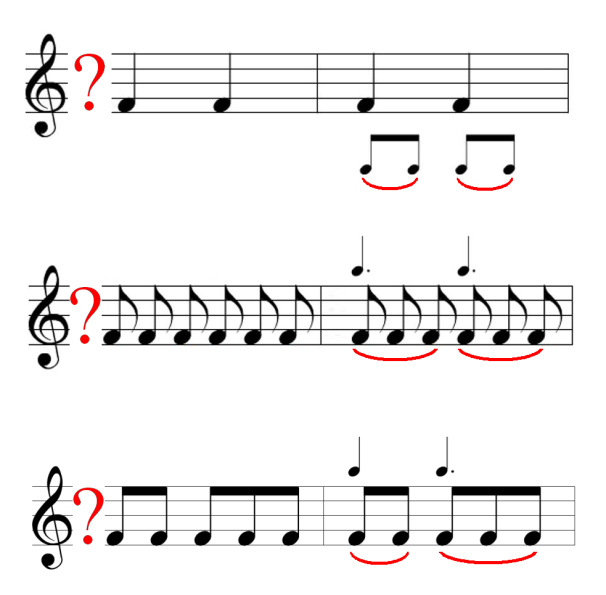 								СЛОЖЕНИ ТАКТ           6								 		          8								МЕШОВИТИ ТАКТ       5										          8								ЈЕДНОСТАВНИ ТАКТ   2										          4Пажљиво слушајте следећи музички пример и заокружите одломак који сте чули:			(1) _____а) Исидор Бајић – опера Кнез Иво од Семберије, Чочечка играб) Исидор Бајић – опера Кнез Иво од Семберије, Ој, Српкињо, буд' орна в) Исидор Бајић – опера Кнез Иво од Семберије, Еј, ко ти купи то фустанчеПовежите линијама одговарајуће нотне вредности са њиховим називима:				(5) _____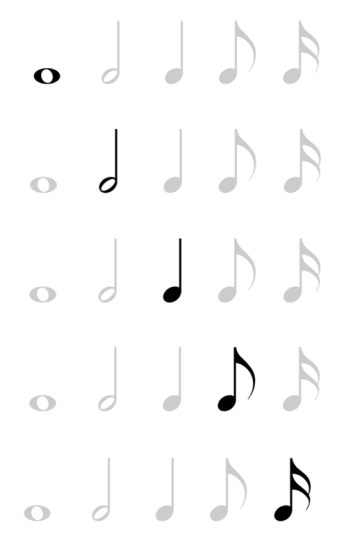 ЧЕТВРТИНА НОТЕ						ОСМИНА НОТЕ						ЦЕЛА НОТА						ШЕСНАЕСТИНА НОТЕ						ПОЛОВИНА НОТЕДинамика у музици означава:										(1) _____а) различите брзине звука		б) различите дужине звука	   в) различите нивое јачине звукаПовежите линијама одговарајуће појмове:								(6) _____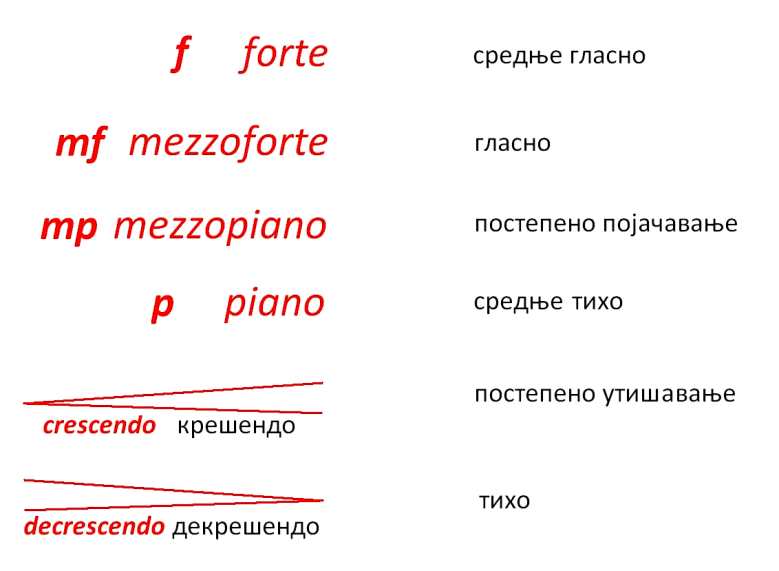 СРЕДЊЕ ГЛАСНО 						ГЛАСНО						ПОСТЕПЕНО  ПОЈАЧАВАЊЕ						СРЕДЊЕ ТИХО						ПОСПЕПЕНО  УТИШАВАЊЕ						ТИХОПовежите линијама одговарајуће врсте репетиције (понављања):					(2) _____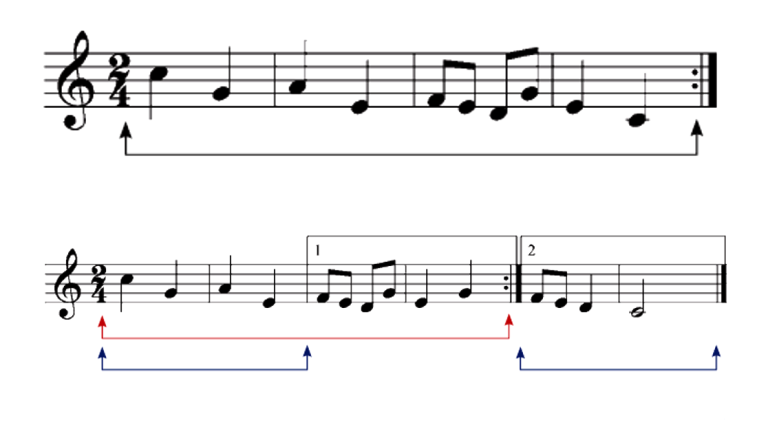           а)ДОСЛОВНА									      ДЕЛИМИЧНА РЕПЕТИЦИЈАРЕПЕТИЦИЈА									      СА ДВЕ РАЗЛИЧИТЕ КАДЕНЦЕ(понављање)									      (завршетка)		          б)Слушајте пажљиво следећи музички пример и заокружите тачан назив композиције:			(1) _____а) Милоје Милојевић – Муха и комарацб) Милоје Милојевић – Дуго се поље зеленив) Милоје Милојевић – СлутњаСлушајте пажљиво следећи музички пример и заокружите тачан назив одломка:			(1) _____а) Петар Коњовић – опера Коштана, 1. чин Собина б) Петар Коњовић – опера Коштана, 3. чин Кестенова гора в) Петар Коњовић – опера Коштана, 2. Чин Велика чочечка играСлушајте пажљиво следећи музички пример и заокружите тачан назив одломка:			(1) _____а) Јосип Штолцер – Славенски, Симфонија Оријента, 1. став Паганиб) Јосип Штолцер – Славенски, Симфонија Оријента, 4. став Хришћанив) Јосип Штолцер – Славенски, Симфонија Оријента, 7. став Химна радуСлушајте пажљиво следећи музички пример и заокружите тачан назив одломка:			(1) _____а) Марко Тајчевић – Седам балканских игара, 1. играб) Марко Тајчевић – Седам балканских игара, 2. играв) Марко Тајчевић – Седам балканских игара, 5. играСлушајте пажљиво следећи музички пример и заокружите тачан назив композиције:			(1) _____а) Константин Бабић – Свита из балета Рузмаринб) Константин Бабић – Дечја симфонија за дечји гудачки оркестар и удараљкев) Константин Бабић – балет Не играј се вештицом, Гимнастика за два цванцика (Цванцичица) Поени и оцене: Укупно поена: ______________ оцена ______________________ наставница: Весна Беленцан0 – 5,5 = 16 – 10,5 = 211 – 15,5 = 316 – 20,5 = 421 – 25 = 5